            FORMULARIO DE EVALUACION FINANCIERA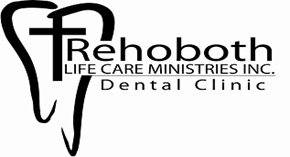 NOMBRE DEL PACIENTE:                                                                  _______                    _SEGURO SOCIAL: ____________________                                                     			       Apellido	    Primer Nombre                     Segundo NombreDirección: __________________________________________________________________________________________                                                                                                                                                                                                                                  Ciudad:                 __________              Estado:                Código Postal:                            No. de Licencia: ____________________                                                                      CONDADO DE RESIDENCIA:    _______             _______            Fecha de Nacimiento:       ____________           Edad: _______                           Teléfono de Casa:                     ____________                                                 Celular: ___________________________________                                                                                    TELEFONO DEL TRABAJO:                       _____________                NOMBRE DEL SUPERVISOR: _______________________                                                                         NOMBRE DEL ESPOSO (A):                                                                         _____                                _   Estado Civil: _____________                                                                			Apellido			Primer Nombre 	   Segundo Nombre*NUMERO TOTAL DE PERSONAS QUE VIVEN EN EL HOGAR DEL PACIENTE:   ____           Tiene Seguro Dental? ________Información del Paciente (o del Padre del Paciente)		Información del Esposo (a) (o del Padre del Paciente)Últimos 3 meses de Talones de Cheque              		Últimos 3meses de Talones de Cheque ________                Últimos 3 meses de Estados de Banco               			Últimos 3 meses de Estados de Cuenta _________              Verificación de la W-2             					Verificación de la W-2 ________           Copia de la devolución de Impuestos       			Copia de la devolución de Impuestos _________        Prueba de Beneficios de Seguro Social              		Prueba de Beneficios de Seguro Social _________         Prueba de Deseabilidad              				Prueba de Deseabilidad ________               Prueba de Asistencia del Gobierno                     		Prueba de Asistencia del Gobierno __________               CARTA DEL DESEMPLEO                				CARTA DEL DESEMPLEO ________                 Identificación con foto ___ Factura de Utilidad ___		Identificación con foto          Factura de Utilidad ____OTROS SALARIOS: ___________________________		OTROS SALARIOS: ______________________________(manutención de niño (a) o pensión alimenticia)                	                (manutención de niño (a) o pensión alimenticia)________         Yo certifico que el tamaño de mi hogar y  la información de ingresos que proveí en la parte de arriba son correctos. Yo entiendo que los cargos son calculados usando la escala de tarifa diferencial la cual genera mi responsabilidad financiera basada en mis ingresos anuales y el tamaño de mi familia.	______________________________________________		_____________________		       Firma del Paciente o Tutor				                          Fecha                     3208 U.S. Highway 41 N., Byron, Ga. 31008					Telephone: (478) 957-7770	Fax: (478) 953-7771Nombre del Paciente:                                                                                 Fecha de Nacimiento: ____________________                                                          		        Apellido      Primer Nombre	           Segundo Nombre				         Mes/Día/AñoAl firmar abajo, Yo confirmo mi entendimiento que:IDENTIFICACION: Debo proveer actual/valida identificación decretada por el gobierno i.e.: licencia, identificación del estado, o pasaporte.ESCALA DE TARIFA DIFERENCIAL: Los cargos son calculados usando una escala de tarifa diferencial que genera mi responsabilidad financiera basada en mis ingresos anuales y en el tamaño de mi familia. En orden para determinar mi responsabilidad financiera, debo proveer pruebas verifícales y aceptables de los ingresos en mi hogar. Si yo no proveo pruebas aceptables de mis ingresos, automáticamente se me negaran los servicios en esta clínica.Prueba de Ingresos del Hogar: Yo, debo proveer toda la documentación que apliqué para probar los ingresos de mi hogar. i.e.: Todas las formas llenas de los recientes años de los ingresos de taxes, los últimos tres y consecutivos talones de cheques, de todas las personas que se encuentran empleadas en el hogar, y/o una carta reciente del gobierno demostrando la cantidad de beneficios actuales. Yo, traeré prueba de mis ingresos cada seis meses a partir de la primera vez de mi visita para mantener la elegibilidad de mis servicios.a.  Reconsideración de prueba de Ingresos del Hogar: Mi responsabilidad financiera será reconsiderada por lo menos cada seis meses en la cual yo necesitare proveer una prueba actualizada de los ingresos de mi hogar para re-determinar mi responsabilidad financiera. Cuando me pregunten qué tengo que proveer una prueba actualizada de los ingresos de mi hogar y yo no la puedo proveer, yo entiendo que ya no podrá ser elegible para recibir servicios en esta clínica dental.4)	 CENTROS DE REHABILITACION Y REFUGIO: Si yo actualmente resido en un centro de rehabilitación o de refugio, tendré    que proveer una carta (con fecha del día de servicio) con encabezamiento, para cada cita, confirmando mi residencia y estado de        empleo. Yo entiendo que si no proveo la carta con fecha yo no calificare para los servicios.PAGO:  Yo acepto que Rehoboth Life Care Ministries, Inc. requiere pagos basados en la escala de tarifa diferencial de los  ingresos de mi hogar y debo pagar antes de recibir  los servicios dentales. Este pago será aplicado a la visita de la     oficina.  Mi cita será reprogramada si un pago no es recibido a la hora de la cita. Los cobros van a variar dependiendo en los  ingresos del hogar.CANCELACION DE CITA- Yo entiendo que Rehoboth Life Care Ministries, Inc. requiere una notificación de 24 horas para cualquier cita cancelada. Sí, yo fallo a proveer esa notificación, yo estoy de acuerdo en pagar $25.00 por no asistir a la cita ($50.00 si es una cita con uno de nuestros doctores con especialidad o si es un nuevo paciente) en consideración por haber faltado. Adicionalmente, si la cita está programada menos de 24 horas de la misma cita, yo entiendo que tengo que pagar por no haber asistido a la cita en caso que yo cancele o no asista a la cita.	a.     NO ASISTIR A LA CITA: Yo entiendo que tres (3) no                              asistencias a las citas en un periodo de doce (12) meses me                             suspenderá del programa por un (1) año.                             b. PACIENTE NUEVO No asistencia a la cita: Yo entiendo  que si cancelo o falto a una cita como nuevo paciente,                                  puedo reprogramarla una vez; si cancelo o no voy la segunda vez como nuevo paciente, seré suspendido del                                 programa por un (1) año.LLEGAR TARDE: Rehoboth Life Care Ministries, Inc. permite un periodo de 15 minutos para llegar tarde a la citas. Si yo llego mas de quince (15) minutos tarde, mi cita será reprogramada y será considerada como no asistencia.PRACTICAS DE PRIVACIDAD: Yo puedo revisar las prácticas de privacidad de Rehoboth Life Care Ministries, Inc. en cualquier momento.PERMISO PARA TRATAR: Yo le doy a Rehoboth Life Care Ministries, Inc. y su autorización profesional voluntaria para tratar al paciente nombrado.Yo he leído, entiendo y estoy de acuerdo con estos términos.Fecha: ___________________________  Firma: ____________________________________________________                                                                  Programa DentalApplicante / PacienteCircula todo que se aplique a su situación	 Yo, __________________________________________  Hice  o NO Hice (llene) los Impuestos del  año Pasado Yo, __________________________________________  Tengo o  No Tengo una cuenta de Banco: cheque y ahorroYo, ____________________________________________ Tengo o No Tengo seguro dentalFirma:  ______________________________________________ Fecha: ________________________Esposo(a) / Otro que vive en so hogarCircula todo que se aplique a su situaciónI, ______________________________________________ Hice  o NO Hice (llene) los Impuestos el  año Pasado I, _____________________________________________ Tengo o  No Tengo una cuenta de Banco: cheque y ahorro checking/savings.Signature:  ______________________________________________ Date: ____________________Otra InformaciónYo, __________________________________________ vivo con ____________________________________ y ellos/ ellaMe ayuda con mis gastos.    ________________________________________________             ________________________________    Firma del ayudante: _____________________________________     Date: ______________________________________VERIFICACION DE INGRESOSLos siguientes documentos son requeridos para descuento de los servicios dentalesMIEMBRO DEL HOGARNOMBRERELACIONEdadEmpleadorIngresos (circule uno)Semanal/Mensual/AnualSemanal/Mensual/AnnualSemanal/Mensual/AnnualSemanal/Mensual/AnnualSemanal/Mensual/AnualSemanal/Mensual/AnualPara uso de  OficinaOtros Ingresos/ Other Income: ____________    INGRESOS DE LA FAMILIA/ Family Income Total: _________                                                               Ingresos Totales de la Familia:_____________________Fecha de la Selección Financiera: __________ Notificación del Paciente: _________ Iniciales del aleccionado:_________